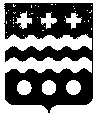 АДМИНИСТРАЦИЯ МОЛОКОВСКОГО МУНИЦИПАЛЬНОГО ОКРУГАТВЕРСКОЙ ОБЛАСТИ ПОСТАНОВЛЕНИЕВ соответствии со статьей 221 Бюджетного кодекса Российской Федерации,  Общими требованиями к порядку составления, утверждения и ведения бюджетных смет казенных учреждений, утвержденными приказом Министерства финансов Российской Федерации от 14.02.2018 N 26-н "Об общих требованиях к порядку составления, утверждения и ведения бюджетных смет казенных учреждений", постановляю:1. Утвердить общие требования к порядку составления, утверждения и ведения бюджетных смет казенных учреждений (далее - Общие требования) в соответствии с приложением к настоящему Постановлению.2. Порядок составления, утверждения и ведения бюджетных смет муниципальных казенных учреждений устанавливается распорядителем средств бюджета района, в ведении которого находятся муниципальные казенные учреждения, в соответствии с Общими требованиями, утвержденными настоящим Постановлением.С учетом положений статьи 161 Бюджетного кодекса Российской Федерации настоящее Постановление распространяется на органы местного самоуправления, являющиеся прямыми получателями средств бюджета района.3. Настоящее Постановление применяется при составлении, утверждении и ведении бюджетной сметы казенного учреждения на 2022год (на 2022 год и плановый период 2023 и 2024 годов) 4. Контроль за исполнением настоящего Постановления возложить на заместителя главы администрации района, заведующую финансовым отделомЕ.В. Кузнецову.Глава Молоковского муниципального округа                             А.П. ЕфименкоПриложениек постановлениюадминистрации Молоковскогомуниципального  округаот 30.05.2022 г № 151ОБЩИЕ ТРЕБОВАНИЯк порядку составления, утверждения и ведения бюджетных сметказенных учрежденийI. Общие положения1.1. Настоящийдокумент устанавливает требования к составлению, утверждению и ведению бюджетной сметы (далее - смета) муниципального казенного учреждения, его обособленного (структурного) подразделения  без права юридического лица, осуществляющего полномочия по ведению бюджетного учета, а также с учетом положений статьи 161 Бюджетного кодекса Российской Федерации, органов местного самоуправления (далее - учреждение).1.2. Понятия и термины применяются в настоящем Постановлении в значениях, установленных бюджетным законодательством Российской Федерации.1.3. Формирование и ведение сметы учреждениями осуществляется с использованием государственной интегрированной информационной системы управления общественными финансами "Электронный бюджет".II.  Составлению  смет учреждений2.1. Составлением сметы в целях настоящих Общих требований является установление объема и распределения направлений расходования средств бюджета на срок  решения  о бюджете на очередной финансовый  год ( на очередной финансовый  год  и на плановый период) на основании доведенных до учреждения в установленном порядке лимитов бюджетных обязательств на принятие и (или) исполнение бюджетных обязательств по обеспечению выполнения функций казенного учреждения, включая бюджетные обязательства по предоставлению бюджетных инвестиций и субсидий юридическим лицам (в том числе субсидии бюджетным и автономным учреждениям), субсидий, субвенций и иных межбюджетных трансфертов (далее - лимиты бюджетных обязательств).В смете справочно указываются объем и распределение направлений расходов на исполнение публичных нормативных обязательств.2.2. Показатели сметы формируются в разрезе кода раздела, подраздела, целевой статьи и вида расходов с детализацией по кодам подгрупп ис учетом дополнительных классификаторов в пределах доведенных лимитов бюджетных обязательств.2.3. Смета составляется учреждением по рекомендуемому образцу (приложение 1 к настоящим Общим требованиям):Смета должна представляться в виде таблицы, содержащей коды строк, наименования направлений расходования средств бюджета муниципального округа и соответствующих им кодов классификации расходов бюджетов бюджетной классификации Российской Федерации (разделы, подразделы, целевые статьи, виды расходов с детализацией до кодов подгрупп и элементов видов классификации расходов бюджета муниципального округа с учетом дополнительных классификаторов), а также суммы по каждому классификатору. По каждому классификатору расходов должны быть подведены итоги.Смета должна содержать подписи (с расшифровкой) должностных лиц, ответственных за содержащиеся в смете данные, - руководителя учреждения, главного бухгалтера, исполнителя документа, скрепленные печатью учреждения (распорядителя средств бюджета района), а также дату подписания (подготовки) сметы.2.4. Смета составляется учреждением на основании обоснований (расчетов) плановых сметных показателей, являющихся неотъемлемой частью сметы.Обоснования (расчеты) плановых сметных показателей составляются в процессе формирования решения о бюджете на очередной финансовый год (на очередной финансовый год и плановый период) и утверждаются в соответствии с главой III настоящих Общих требований.2.5. Смета реорганизуемого учреждения составляется на период текущего финансового года (текущего финансового года и планового периода) в объеме доведенных учреждению лимитов бюджетных обязательствна текущий финансовый год(текущий финансовый год и плановый период).III. Утверждение  смет учреждений3.1. Смета органа местного самоуправления, осуществляющего бюджетные полномочия  главного распорядителя (распорядителя) или прямого получателя бюджетных средств, утверждается руководителем этого органа местного самоуправления.Смета учреждения, не осуществляющего бюджетные полномочия главного распорядителя (распорядителя) бюджетных средств,утверждается руководителем учреждения.Смета обособленного (структурного) подразделения учреждения без прав юридического лица, утверждается руководителем учреждения, в составе которого создано данное подразделение.Обоснования (расчеты) плановых сметных показателей утверждаются руководителем учреждения (обособленного (структурного) подразделения учреждения без прав юридического лица).3.2. Утверждение сметы учреждения (органа местного самоуправления) в порядке, установленном настоящим пунктом, осуществляется не позднее 10 рабочих дней со дня доведения ему в установленном порядке соответствующих лимитов бюджетных обязательств.3.3. В случае выявления нарушений бюджетного законодательства Российской Федерации, допущенных соответствующим учреждением, прямым получателем или распорядителем средств бюджета муниципального округа при составлении, утверждении и исполнении сметы, Глава администрации муниципального округа вправе ограничить предоставленное право утверждать смету руководителю структурного подразделения администрации муниципального округа. Ограничение указанного права производится путем издания распорядительного документа Главой администрации муниципального округа  по представлению финансового отдела администрации муниципального округа и других контрольных органов местного самоуправления, обнаруживших соответствующие нарушения.3.4. В течение 15 рабочих дней после доведения до прямого получателя или распорядителя средствбюджетамуниципального округалимитов бюджетных обязательств на соответствующий финансовый год (на очередной финансовый год и на плановый период) один экземпляр сметы с приложением обоснований (расчетов) представляется в финансовый отдел администрации района.3.5. При наличии мотивированных замечаний к документам смета возвращается прямым получателям (распорядителям) средств бюджета муниципального округана доработку.IV. Ведение смет учреждений4.1. Ведением сметы является внесение изменений в показатели сметыв пределах, доведенных в установленном порядке учреждению, прямому получателю (распорядителю) средств бюджета муниципального округалимитов бюджетных обязательств.Рекомендуемый образец изменений показателей сметы приведен в приложении N 2 к настоящим Общим требованиям.4.2. Внесение изменений в показатели сметы осуществляется путем утверждения изменений показателей - сумм увеличения, отражающихся со знаком "плюс" и (или) уменьшения объемов сметных назначений, отражающихся со знаком "минус":изменяющих объемы сметных назначений в случае изменений доведенного учреждению в установленном порядке объема лимитов бюджетных обязательств;изменяющих распределение сметных назначений по кодам классификации расходов, требующих изменения показателей бюджетной росписи распорядителя бюджетных средств и лимитов бюджетных обязательств;изменяющих распределение сметных назначений, не требующих изменения показателей бюджетной росписи распорядителя бюджетных средств и утвержденного объема лимитов бюджетных обязательств;изменяющих распределение сметных назначений по дополнительным кодам аналитических показателей;изменяющих объемы сметных назначений, приводящих к перераспределению их между разделами сметы.К представленным на утверждение изменениям в смету прилагаются обоснования (расчеты) плановых сметных показателей, сформированные в соответствии с положениями пункта 5 настоящих Общих требований.4.3. Внесение изменений в смету производится после внесения в установленном порядке изменений в бюджетную роспись распорядителя бюджетных средств и лимиты бюджетных обязательств.4.4. Утверждение изменений в смету осуществляется в порядке, установленном разделом III настоящих Общих требований.4.5. По запросу финансового отдела администрации муниципального округапрямой получатель (распорядитель) средств бюджета муниципального округаобязан предоставить смету с учетом всех произведенных изменений в течение 3 рабочих дней.30.05.2022 № 151пгт МолоковоОб общих требованиях к порядку составления, утверждения и ведения бюджетных смет казенных учреждений